Juoksu 5 km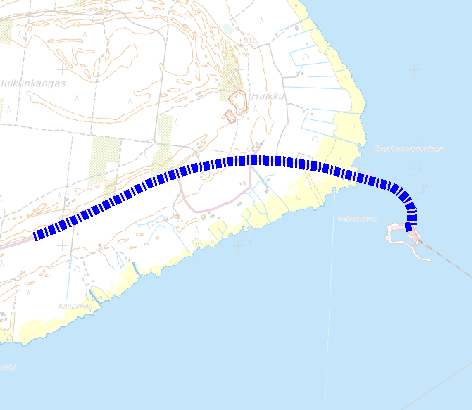 